République Algérienne Démocratique et Populaire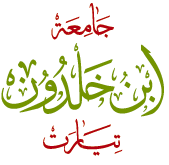 Ministère de l'Enseignement Supérieur et de la Recherche ScientifiqueUniversité Ibn Khaldoun de TiaretVice-rectorat de la Formation Supérieure, de la Formation Continue et des DiplômesCONCOURS DE DOCTORAT LMD 2012 Conformément aux dispositions de l’arrêté N° 191 du 16/07/2012 portant organisation de la formation en troisième cycle en vue de l’obtention du diplôme de doctorat LMD, l’arrêté N° 345 du 17/10/2012 modifiant et complétant l’arrêté N° 191 et l’arrêté N° 361 du 19/07/2012 fixant le nombre de postes ouverts au titre de l’année universitaire 2012-2013, l’université Ibn Khaldoun de Tiaret organise un concours d’accès au doctorat LMD:DOSSIER A FOURNIR1. Une  lettre de motivation portant adresse email et numéro de téléphone du candidat2. Une copie certifiée conforme du diplôme du Baccalauréat3. Les copies des diplômes du 1er et 2ème Cycle (Licence & Master)4. Les copies des relevés de notes 1er et 2ème Cycle dûment authentifiées5. Copie de l’Annexe descriptive du diplôme de master portant le classement du candidat par rapport à sa promotion6. Une autorisation de l’employeur pour les candidats salariés7. Une enveloppe timbrée libellée à l’adresse du candidatLes dossiers de candidature doivent être déposés à l’adresse suivante avant le 22/11/2012 :Vice Doyen chargé de la post-graduation,Faculté des Sciences et de la Technologie et Sciences de la MatièreUniversité Ibn Khaldoun de TiaretBP 78, Zaaroura 14000, Tiaret(*) La liste des candidats présélectionnés pour le concours du 26/11/2012  sera publiée sur le site de l’université Ibn Khaldoun de Tiaret www.univ-tiaret.dzFacultéFilièreSpécialitéOptionNbre dePostes ouverts Date duconcoursLieu duconcoursConditions d’accèsProgramme du concoursProgramme du concoursFaculté desSciences et de la Technologie et Sciences de la Matière(STSM)Génie ElectriqueEnergies RenouvelablesCommande des systèmes électriques pour les applications à la conversion des énergies renouvelables0426/11/2012(*)Université Ibn Khaldoun-Tiaret Faculté STSMDépartement des Sciences et de la TechnologieTitulaire d’un Master : Commande des systèmes électriques Matière Obligatoire  9h-10h30Electricité Générale Faculté desSciences et de la Technologie et Sciences de la Matière(STSM)Génie ElectriqueEnergies RenouvelablesCommande des systèmes électriques pour les applications à la conversion des énergies renouvelables0426/11/2012(*)Université Ibn Khaldoun-Tiaret Faculté STSMDépartement des Sciences et de la TechnologieTitulaire d’un Master : Commande des systèmes électriques Matières en option,  deux sur trois 14h-17hAsservissement,Electronique de puissance,Réseaux électriques    Faculté desSciences et de la Technologie et Sciences de la Matière(STSM)InformatiqueInformatique Systèmes embarqués et temps Réel0426/11/2012(*)Université Ibn Khaldoun-TiaretFaculté STSMDépartement d’Informatique Titulaire d’un Master : Méthodes formelles : 9h-11hSystèmes temps réel : 11h30-13h30Méthodes formelles : 9h-11hSystèmes temps réel : 11h30-13h30